ПРОТОКОЛ заседания конкурсной комиссииАКЦИОНЕРНОЕ ОБЩЕСТВО «ВАГОНРЕММАШ» (АО «ВРМ»)«28» января 2021 г.				             	№ ВРМ –05/ЗК - КК1Присутствовали:Повестка дня:     О подведении итогов запроса котировок цен № 05/ЗК-АО ВРМ/2021 с целью выбора организации на право заключения договора поставки колодки тормозной композиционной М659.000 ТИИР-303 для нужд Тамбовского ВРЗ и Воронежского ВРЗ – филиалов АО «ВРМ» в 2021 году.    Информация представлена заместителем начальника службы МТО Комаровым В.А.Комиссия решила:          1. Согласиться с выводами и предложениями экспертной группы (протокол от «27» января 2021 г. № 05/ЗК-АО ВРМ/2021 -ЭГ2):1) В связи с тем, что подана только одна котировочная заявка, в соответствии с п. 5.14. пп. 1) котировочной документации признать запрос котировок цен № 05/ЗК-АО ВРМ/2021 несостоявшимся и в соответствии с п. 5.15 запроса котировок цен поручить службе МТО УС АО «ВРМ»  в установленном порядке обеспечить заключение договора с АО «Завод тормозных, уплотнительных и теплоизоляционных изделий»  со стоимостью предложения- 11 580 262 (Одиннадцать миллионов пятьсот восемьдесят тысяч двести шестьдесят два) рубля 40 копеек, без учета НДС, 13 896 314 (Тринадцать миллионов восемьсот девяносто шесть тысяч триста четырнадцать) рублей 88 копеек, с учетом НДС.Решение принято единогласно.Подписи.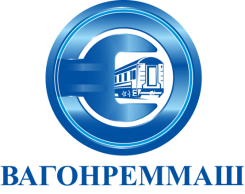 АКЦИОНЕРНОЕ ОБЩЕСТВО «ВАГОНРЕММАШ»105005, г. Москва, наб. Академика Туполева, дом 15, корпус 2, офис 27тел. (499) 550-28-90, факс (499) 550-28-96, www.vagonremmash.ruПредседатель Конкурснойкомиссии									Члены Конкурсной комиссии: 